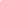 POR DENTRO DESTE MODELO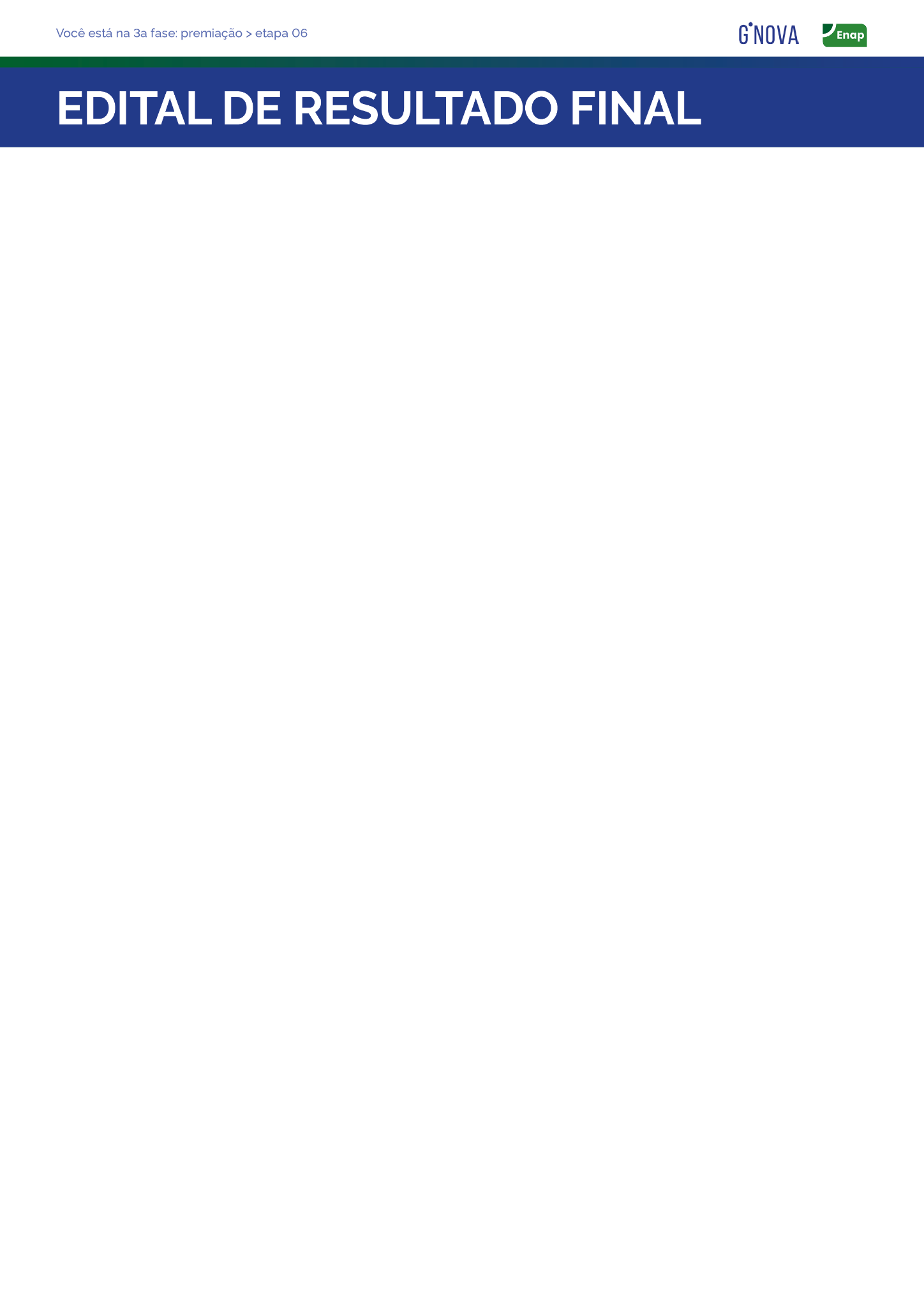 O modelo de edital de resultado final fornece uma base para formalização e divulgação do resultado final do desafio de inovação aberta.É importante observar que apenas o resultado final precisa ser publicado em Diário Oficial.Este é um modelo amplo e genérico, e pode ser adequado às especificidades de cada desafio.Edital Nº _______PUBLICAÇÃO DO RESULTADO FINAL DA AVALIAÇÃO DAS PROPOSTAS DE SOLUÇÕES INOVADORAS APRESENTADAS NO DESAFIO [NOME DO DESAFIO]PROCESSO Nº ______________O [NOME DA AUTORIDADE E ÓRGÃO], no uso das atribuições que lhe confere o [dados do normativo que confere autoridade], resolve:Divulgar o resultado final da avaliação das propostas apresentadas ao chamamento público para [ementa do edital do desafio] - Edital nº _______:Divulgar os nomes dos integrantes da Comissão Avaliadora, conforme cap. X do Edital nº _______:a) [Nome do membro da comissão], presidente da Comissão Avaliadora;b) [Nome do membro da comissão];c) [Nome do membro da comissão];d) [Nome do membro da comissão];e) [Nome do membro da comissão]; ef) [Nome do membro da comissão].NOME DA AUTORIDADECargoPosiçãoNome da soluçãoNota1[Solução 1]4,22[Solução 2]3,93[Solução 3]3,64[Solução 4]3,45[Solução 5]3,3